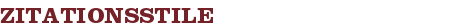 http://www.leuphana.de/bibliothek/digitale-bibliothek/literaturverwaltung/zitationsstile.html Mit Citavi können Sie bibliografische Angaben in vielen verschiedenen Zitationsstilen formatieren. Citavi-Basis-Stil: Beitrag in einem SammelbandDegele, Nina (2005): Neue Kompetenzen im Internet. In: Kai Lehmann und Michael Schetsche (Hg.): Die Google-Gesellschaft. Wissen im 21. Jahrhundert. Bielefeld: transcript, S. 63–74. Buch (Monographie)Andretta, Susie (2005): Information Literacy. A Practitioner's Guide. Oxford: Chandos (Chandos information professionals series).  HochschulschriftZweifel, Aron (2005): Information Literacy Konzeption eines Teaching Library-Moduls am Beispiel der Fachhochschulbibliothek Frankfurt am Main. Diplomarbeit. Fachhochschule Frankfurt a. M., Frankfurt a.M. Online verfügbar unter www.fh-frankfurt.de/de/.media/bibliothek/aronzweifel_ilkonzeption_tlmoduls_fh_ffm.pdf, zuletzt geprüft am 30.01.2009. InternetdokumentArbeitsgemeinschaft Informationskompetenz NRW (2005): ULB Bonn - AG Informationskompetenz - Schulungs- und Lernmaterialien. Online verfügbar unter www.informationskompetenz.de, zuletzt aktualisiert am 24.04.2005, zuletzt geprüft am 30.01.2009. ZeitschriftenaufsatzCorreia, Ana Maria Ramalho; Teixeira, José Carlos (2003): Information Literacy. An Integrated Concept for a Safer Internet. In: Online Information Review 27 (5), S. 311–320.  
Kurzbelege im Text sollten folgendem Muster entsprechen: 
(Degele 2005, S. 63)
(Correia und Teixeira 2003, S. 319)
(Andretta 2005, S. 5)